Obec Bzince pod Javorinou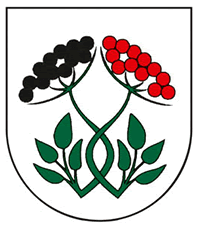 Hlavná kontrolórka obce Bzince pod JavorinouPlán kontrolnej činnosti hlavnej kontrolórky obce Bzince pod Javorinou na II. polrok 2022V  zmysle §18f, ods. 1, písm. b) zákona č. 369/1990 Zb. O obecnom zriadení v znení neskorších zmien a doplnkov, predkladám Obecnému zastupiteľstvu v Bzinciach pod Javorinou nasledovný Plán kontrolnej činnosti hlavnej kontrolórky obce  na II. polrok 2021. Kontrola hospodárenia v ZŠ Ľ. Podjavorinskej Bzince pod Javorinou za rok 2021Kontrola hospodárenia Prevádzky s.r.o. Bzince pod Javorinou za rok 2021Kontrola príjmov z dane za ubytovanie za roky 2018 až 2021 podľa VZN 5/2012 o miestnych daniachVypracovanie odborného stanoviska k návrhu rozpočtu obce na rok 2023 pred jeho schválením v obecnom zastupiteľstve Návrh plánu kontrolnej činnosti na I. polrok 2023 Kontrola plnenia uznesení Obecného zastupiteľstva - priebežneOstatná činnosť:Vypracovanie a  predloženie stanovísk  k zmenám rozpočtu obce	,Účasť na poradách poslancov a zasadnutiach Obecného zastupiteľstva.  Spolupráca pri vypracovaní VZN, základných organizačných pravidiel a vnútorných smerníc obce a OcÚ Spoluúčasť' pri riešení aktuálnych veci tykajúcich sa obceKontroly vykonávané na základe uznesení Obecného zastupiteľstvaKontroly vykonávané z vlastného podnetu na základe poznatkov, o ktorých sa hlavná kontrolórka dozvedela pri výkone svojej činnostiKontroly vykonávané na základe žiadosti starostu obce, ak vec neznesie odklad. Vzdelávanie, účasť na odborných seminároch na vybrané témy.Poradie jednotlivých kontrol nie je záväzné, zmeny môžu nastať v závislosti od objektívnych skutočností, tak na strane oprávnenej osoby, ako aj na strane povinných osôb.Postup kontrolnej činnosti hlavnej kontrolórky obce sa bude riadiť § 20 až § 27 zákona NR SR č. 357/2015 Z. z. o finančnej kontrole a audite. V Bzinciach pod Javorinou, dňa: 30.5.2022                                                                                                      Vlasta Kučerová                                                                                                      Hlavná kontrolórka obce